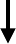 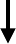 Üniversitemiz Yetkili Kurulunca hazırlanan Karar ve dosya kayıtlara alınır.Önerilen Men-i Muhakeme Kararının; Şikayetçiye, Lüzum-u Muhakeme Kararının; Şüpheliye, tebliğ edilmesi.İtiraz var mı?EVETLüzum-u Muhakeme önerilmiş ise Sanığın itiraz dilekçesi ile birlikte Dosya Danıştay 1.Daire Başkanlığına gönderilir.Men-I Muhakeme önerilmiş ise Dosya res’en incelenmek üzere Danıştay 1.Daire Başkanlığına gönderilir.HAYIRLüzum-u Muhakeme önerisine itiraz bulunmadığı takdirde, Dosya res’en incelenmek üzere Danıştay 1.Daire Başkanlığına gönderilir.Men-I Muhakeme önerisine itiraz  bulunmadığı takdirde ise, Dosya res’en incelenmek üzere Danıştay 1.Daire Başkanlığına gönderilir.Danıştay 1.Daire Başkanlığının Kararı  ilgili birimlere tebliğ edilerek dosya sonuçlandırılır.Gerekli kayıt işlemleri sonucunda dosya kapatılır.Dicle Üniversitesi Hukuk Müşavirliği Ceza Soruşturması İş Akış Şeması-Soruşturmacı İçin Bilgilendirmeler	Şikayetçinin  İfadesinin  Alınması,Şüphelinin  İfadesinin  Alınması,Tanık İfadesinin Alınması,Diğer Delillerin Toplanması : Kurumdışı keşif ve bilirkişi incelemesi yapılması gerektiğinde (özellikle de tıbbi hatadan kaynaklanan soruşturmalarda Üniversitem- iz dışından bilirkişi incelemesi yaptırılması Danıştay kararları çerçevesinde bir zorunluluktur.) Rektörlük Makamı aracılığıyla soruşturmacı tarafından talep edilmesi.Fezlekenin Hazırlanması : Fezlekede, soruşturmayı açan kurum, soruşturması istenilen olay, soruşturmanın ne şekilde başladığı, şüphelilerin isimleri (birden fa- zla şüpheli varsa tüm şüpheliler tek tek listelenmelidir) suçun niteliği, deliller, ifadelerin özeti, delillerin değerlendirilmesi, kanaat ve sonuç bölümleri yer alır. Fezlekenin ekinde, tebliğ belgeleri, tüm ifadeler ve yazılı ya da görsel bütün deliller yer alır. Sonuç bölümünde, soruşturmacı tarafından, şüpheli ya da şüphelilerin, yargılan- malarına yer olup olmadığına (lüzum-u muhakeme ya da men-i muhakeme) ilişkin kanaat bildirilir. Fezlekede her bir şüpheli, olay ya da delil ayrı değerlendirilmeli, kanaat gerekçelendirilmelidir. Sonuç bölümünde kanaat bildirilirken de şüphelilerin isimleri tek tek yazılmalıdır.Soruşturmanın Sonuçlandırılması; Soruşturmacının, soruşturmayı tamam- layarak hazırladığı fezleke ve dosyayı ilgili yetkili kurula gönderilmek üzere soruşturma emri veren makama sunar.İşlem / İş AkışıİşlemCumhuriyet Başsavcılığının Görevsizlik Kararının İdareye intikal etmesi veya Atamaya Yetkili Amir veya Disiplin Amirinin Türk Ceza Kanununa aykırı durumdan haberdar olmasıCumhuriyet Başsavcılığının Görevsizlik Kararının İdareye intikal etmesi veya Atamaya Yetkili Amir veya Disiplin Amirinin Türk Ceza Kanununa aykırı durumdan haberdar olmasıCumhuriyet Başsavcılığının Görevsizlik Kararının İdareye intikal etmesi veya Atamaya Yetkili Amir veya Disiplin Amirinin Türk Ceza Kanununa aykırı durumdan haberdar olmasıİlgili Birim tarafından durum Hukuk Müşavirliğine bildirilir.2547 SK.’nun 53/c-1 md uyarınca Ceza Soruşturması başlatılarak ve Soruşturmacı/ Soruşturma Komisyonu görevlendirilme yazısı yazılır veya ilgili birime gönderilerek ceza soruşturmasının başlatılması istenir. 2547 S.K. 53/c-1 maddesi uyarınca İlk soruşturma başlatılması2547 SK.’nun 53/c-1 md uyarınca Ceza Soruşturması başlatılarak ve Soruşturmacı/ Soruşturma Komisyonu görevlendirilme yazısı yazılır veya ilgili birime gönderilerek ceza soruşturmasının başlatılması istenir. 2547 S.K. 53/c-1 maddesi uyarınca İlk soruşturma başlatılmasıSoruşturmacı/Soruşturma Komisyonu tarafından bilgi belge talep edilmesi halinde temin edilen bilgi ve belgeler Soruşturmacı/Soruşturma komisyonuna gönderilir2547 S.K. 53/c-1 maddesi uyarınca İlk soruşturma başlatılmasıSoruşturmacının/Soruşturma Komisyonunun başka kurumlardan bilirkişi raporu alınması talebi üzerine, rapor temin edilerek gönderilirSoruşturmacının/Soruşturma Komisyonunun başka kurumlardan bilirkişi raporu alınması talebi üzerine, rapor temin edilerek gönderilirSoruşturmacı/soruşturma komisyonu tarafından hazırlanan Fezleke ve dosyanın idareye intikal etmesiSoruşturmacı/soruşturma komisyonu tarafından hazırlanan Fezleke ve dosyanın idareye intikal etmesiSoruşturmacı/soruşturma komisyonu tarafından hazırlanan Fezleke ve dosyanın idareye intikal etmesiİlgili Birim tarafından soruşturma raporu ve dosya usul yönünden incelenir.2547 SK.’nun 53/C-2 fıkrası uyarınca soruşturma dosyasının ilgiliSon Soruşturma Komisyonuna sevki2547 SK.’nun 53/C-2 fıkrası uyarınca soruşturma dosyasının ilgiliSon Soruşturma Komisyonuna sevki2547 SK.’nun 53/C-2 fıkrası uyarınca soruşturma dosyasının ilgiliSon Soruşturma Komisyonuna sevkiSoruşturulan Üniversite, Fakülte, Enstitü, Yüksekokul Yönetim Kurulu Üyeleri / Fakülte Dekanları, Yardımcıları/ Üniversite Genel Sekreteri ise, 2547 SK.’nun 53/C-2-c md. uyarınca Rektör Başkanlığında Rektör Yardımcılarından oluşturulan Yetkili Kurula gönderilir.Soruşturulan Öğretim Elemanları ise, 2547 SK.’nun 53/C-2-d md. uyarınca Üniversite Yönetim Kurulu Üyeleri arasından oluşturulan Yetkili Kurula gönderilir.İşlem / İş Akışıİşlem